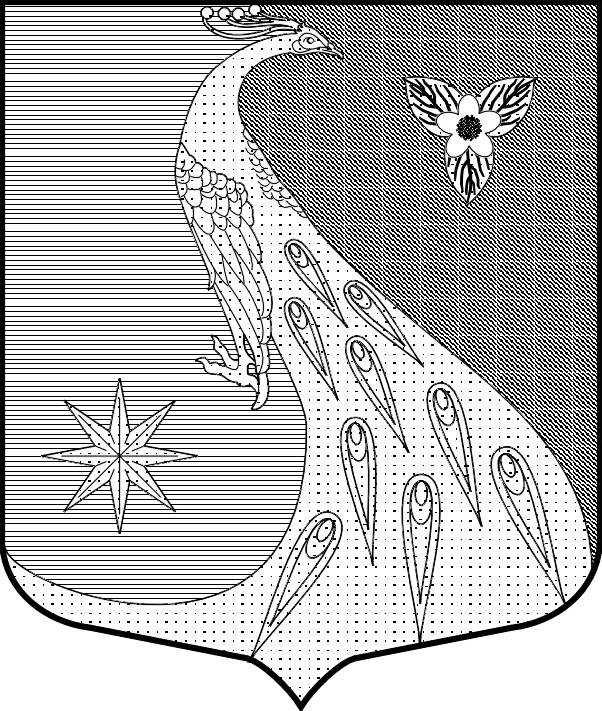 ЛЕНИНГРАДСКАЯ ОБЛАСТЬЛУЖСКИЙ МУНИЦИПАЛЬНЫЙ РАЙОНАДМИНИСТРАЦИЯ СКРЕБЛОВСКОГО СЕЛЬСКОГО ПОСЕЛЕНИЯП О С Т А Н О В Л Е Н И ЕОт 21.05.2019 г. 					№ 162О внесении изменений в постановление № 551 от 22.12.2018 г. Об утверждении муниципальной    программы «Профилактика незаконного потребления наркотических средств и психотропных веществ, наркомании  на территории Скребловского сельского поселения Лужского  муниципального района Ленинградской области на 2019-2020 годы»Постановляю:          Внести изменения в постановление № 551 от 22.12.2018 г. «Об утверждении муниципальной  программы «Профилактика незаконного потребления наркотических средств и психотропных веществ, наркомании  на территории Скребловского сельского поселения Лужского  муниципального района Ленинградской области на 2019-2020 годы»:п. 1 постановления читать в следующей редакции:1. Утвердить муниципальную программу «Профилактика незаконного потребления наркотических средств и психотропных веществ, наркомании  на территории Скребловского сельского поселения Лужского  муниципального района Ленинградской области на 2019 год» (согласно приложению).2. В приложение к постановлению внести изменения в названии муниципальной программы и читать в следующей редакции:«Муниципальная программа « Профилактика незаконного потребления наркотических средств и психотропных веществ, наркомании  на территории Скребловского сельского поселения  Лужского муниципального района Ленинградской области  на 2019 год»          3. Внести изменения в муниципальную программу и читать в следующей редакции:4. Перечень мероприятий читать в следующей редакции:Перечень мероприятий программы  ««Профилактика незаконного потребления наркотических средств и психотропных веществ, наркомании  на территории Скребловского сельского поселения Лужского муниципального района Ленинградской области на 2019 год». 5. В перечне мероприятий сроки исполнения по пунктам 1-8 читать в редакции 2019  год. И.о главы администрации							Е. А. ШустроваНаименование ПрограммыПрофилактика незаконного потребления наркотических средств и психотропных веществ, наркомании   на территории Скребловского сельского поселения Лужскогомуниципального района на 2019 год.Срок действия программы2019   годСроки реализации Программы 2019  год 